Profile of Thandokwakhe Ngcobo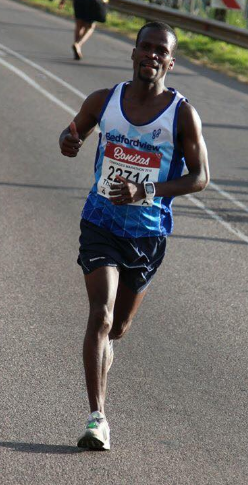 DOB:1980/10/29Club : Entsika ACCoach : Hendrick RamaalaPersonal Bests:2002 RAC 5km: 16:33 2002 Soweto 15km :47:492013 City to City 50km: 3:08:202014 Allan Rob 32km: 1:47:462014 Old Ed's 21km : 1:11:342014 RAC 10km: 33:272018 Comrades Marathon: 5:53:062018 Cape Town Marathon: 2:24:31Marathon Races2018 Edenvale Mararhon 2:31:312018 Cape Town Marathon 2:24:312019 Township to Township Marathon  2:34:31 2020 NMB Marathon : 2:26:02Comrades Marathon Comrades Marathon - 6:30:58Comrades Marathon - 5:53:06